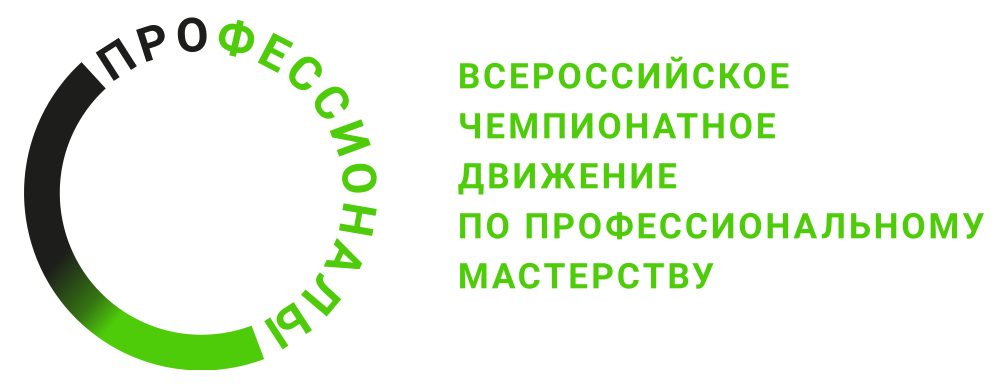 Инструкция по охране трудакомпетенция «Инженерия лесопользования и лесовосстановления» Регионального этапа Чемпионата по профессиональному мастерству «Профессионалы» 2024 г.Содержание1. Область применения1.1 Настоящие правила разработаны на основе типовой инструкции по охране труда с учетом требований законодательных и иных нормативных правовых актов, содержащих государственные требования охраны труда, правил по охране труда и предназначена для участников Регионального этапа Чемпионата по профессиональному мастерству «Профессионалы» в 2023-2024 гг. (далее Чемпионата).1.2 Выполнение требований настоящих правил обязательны для всех участников Регионального этапа Чемпионата по профессиональному мастерству «Профессионалы» в 2023-2024 гг. компетенции «Инженерия лесопользования и лесовосстановления». 2. Нормативные ссылки2.1 Правила разработаны на основании следующих документов и источников:2.1.1 Конституция РФ.2.1.2 Трудовой кодекс Российской Федерации от 30.12.2001 № 197-ФЗ.2.1.3 Приказ Минтруда РФ от 29.10.2021 №772н2.1.4 Лесной кодекс РФ от 4 декабря 2006 г. №200-ФЗ.ФЗ «Об образовании в РФ» от 29.12.2012 №273.ФГОС СПО 35.02.01 Лесное и лесопарковое хозяйство, Приказ Министерства образования и науки РФ от 07.05.2014г. № 450.Профессиональный стандарт 14.012 Инженер по лесопользованию, утвержден приказом Министерства труда и социальной защиты РФ от 30.08.2018 г. № 566н.Типовая инструкция по охране труда при работе на персональном компьютере, утв. Приказом Министерства РФ по связи и информатизации от 02.07.2001 г. №162. Типовая инструкция по охране труда при выполнении лесоустроительных полевых работ, утверждена Приказом Рослесхоза от 12 мая 2000 г. №79.3. Общие требования охраны труда3.1. К выполнению конкурсного задания по компетенции «Инженерия лесопользования и лесовосстановления» допускаются участники Чемпионата, прошедшие вводный инструктаж по охране труда, инструктаж на рабочем месте, обучение и проверку знаний требований охраны труда, имеющие справку об обучении (или работе) в образовательной организации (или на производстве) по профессии «Лесное и лесопарковое хозяйство», ознакомленные с инструкцией по охране труда, не имеющие противопоказаний к выполнению заданий по состоянию здоровья и имеющие необходимые навыки по эксплуатации инструмента, приспособлений и оборудования.3.2. Участник Чемпионата обязан:3.2.1. Выполнять только ту работу, которая определена его ролью на Чемпионате.3.2.2. Правильно применять средства индивидуальной и коллективной защиты.3.3.3. Соблюдать требования охраны труда.3.3.4. Немедленно извещать экспертов о любой ситуации, угрожающей жизни и здоровью участников Чемпионата, о каждом несчастном случае, происшедшем на Чемпионате, или об ухудшении состояния своего здоровья, в том числе о проявлении признаков острого профессионального заболевания (отравления).3.3.5. Применять безопасные методы и приёмы выполнения работ и оказания первой помощи, инструктаж по охране труда.3.3. При выполнении работ на участника Чемпионата возможны воздействия следующих опасных и вредных производственных факторов:- поражение электрическим током;- повышенная загазованность воздуха рабочей зоны, наличие в воздухе рабочей зоны вредных аэрозолей;- повышенная или пониженная температура воздуха рабочей зоны;- повышенная температура обрабатываемого материала, изделий, наружной поверхности оборудования и внутренней поверхности замкнутых пространств, расплавленный металл;- ультрафиолетовое и инфракрасное излучение;- повышенная яркость света при осуществлении процесса сварки;- повышенные уровни шума и вибрации на рабочих местах;- физические и нервно-психические перегрузки;- падающие предметы (элементы оборудования) и инструмент.3.4. Все участники Чемпионата (эксперты и конкурсанты) должны находиться на площадке в спецодежде, спецобуви и применять средства индивидуальной защиты:3.5. Участникам Чемпионата необходимо знать и соблюдать требования по охране труда, пожарной безопасности, производственной санитарии.3.6. Конкурсные работы должны проводиться в соответствии с технической документацией задания Чемпионата.3.7. Участники обязаны соблюдать действующие на Чемпионате правила внутреннего распорядка и графики работы, которыми предусматриваются: время начала и окончания работы, перерывы для отдыха и питания и другие вопросы использования времени Чемпионата. 3.8. В случаях травмирования или недомогания, необходимо прекратить работу, известить об этом экспертов и обратиться в медицинское учреждение.3.9. Лица, не соблюдающие настоящие Правила, привлекаются к ответственности согласно действующему законодательству.3.10. Несоблюдение участником норм и правил охраны труда ведет к потере баллов. Постоянное нарушение норм безопасности может привести к временному или полному отстранению от участия в Чемпионате.4. Требования охраны труда перед началом работы4.1. Перед началом выполнения работ конкурсант обязан:ознакомиться с инструкцией по технике безопасности, с планами эвакуации при возникновении пожара, местами расположения санитарно-бытовых помещений, медицинскими кабинетами, питьевой воды.одеть необходимые средства защиты для выполнения подготовки рабочих мест, инструмента и оборудования.подготовить рабочее место:- разместить канцелярские принадлежности на рабочем столе;- проверить высоту стула и стола;- проверить наличие и исправность инструмента и оборудования в соответствии с инфраструктурным листом:4.2. Конкурсант не должны приступать к работе при следующих нарушениях требований безопасности:отсутствие средств индивидуальной защиты; наличие инструмента или оборудования не входящего в инфраструктурный лист Чемпионата или личный инструмент конкурсанта.4.3. Конкурсанту запрещается приступать к выполнению конкурсного задания при обнаружении неисправности инструмента или оборудования. О замеченных недостатках и неисправностях нужно немедленно сообщить техническому эксперту и до устранения неполадок к конкурсному заданию не приступать.5. Требования охраны труда во время выполнения работ5.1. При выполнении конкурсных заданий конкурсанту необходимо соблюдать требования безопасности при использовании инструмента и оборудования.5.2. При выполнении конкурсных заданий и уборке рабочих мест:- необходимо быть внимательным, не отвлекаться посторонними разговорами и делами, не отвлекать других участников;- соблюдать настоящую инструкцию;-соблюдать правила эксплуатации оборудования, механизмов и инструментов, не подвергать их механическим ударам, не допускать падений;- поддерживать порядок и чистоту на рабочем месте;-рабочий инструмент располагать таким образом, чтобы исключалась возможность его скатывания и падения;- выполнять конкурсные задания только исправным инструментом;5.3. При неисправности инструмента и оборудования – прекратить выполнение конкурсного задания и сообщить об этом техническому ксперту.6. Требования охраны труда в аварийных ситуациях6.1. При возникновении аварий и ситуаций, которые могут привести к авариям и несчастным случаям, необходимо:6.1.1. Немедленно прекратить работы и известить главного эксперта.6.1.2. Под руководством технического эксперта оперативно принять меры по устранению причин аварий или ситуаций, которые могут привести к авариям или несчастным случаям.6.2. При обнаружении в процессе работы возгораний необходимо:немедленно оповестить Экспертов.6.3. При несчастном случае необходимо оказать пострадавшему первую помощь, при необходимости вызвать скорую медицинскую помощь по телефону 103 или 112 и сообщить о происшествии главному эксперту. 6.5. В случае возникновения пожара:6.5.1. Оповестить всех участников Чемпионата, находящихся в производственном помещении и принять меры к тушению очага пожара. Горящие части электроустановок и электропроводку, находящиеся под напряжением, тушить углекислотным огнетушителем.6.5.2. Принять меры к вызову на место пожара непосредственного руководителя или других должностных лиц.6.6. При обнаружении взрывоопасного или подозрительного предмета нельзя подходить к нему близко, необходимо предупредить о возможной опасности главного эксперта или других должностных лиц.7. Требования охраны труда по окончании работы7.1. После окончания работ каждый конкурсант обязан:привести в порядок рабочее место;убрать средства индивидуальной защиты в отведенное для хранений место.отключить инструмент и оборудование от сети;инструмент убрать в специально предназначенное для хранений место;сообщить эксперту о выявленных во время выполнения конкурсных заданий неполадках и неисправностях оборудования и инструмента, и других факторах, влияющих на безопасность выполнения конкурсного задания.Наименование инструмента или оборудованияПравила подготовки к выполнению конкурсного заданияНоутбук/компьютер•  включить, проверить программное обеспечение;• нельзя часто включать, выключать и перезагружать ноутбук/ компьютер;• при ощущении, даже незначительного запаха гари, нужно как можно быстрее выключить компьютер из сети и уведомить о случившемся Главного эксперта на площадке;• для уменьшения воздействия излучения нужно, чтобы расстояние между глазами и дисплеем составляло не менее полуметра;• клавиатуру разместить на расстоянии 20-30 сантиметров от края стола.Многофункциональное устройство (МФУ)Включить, установить бумагу.Флеш-носительПодключить к ноутбуку/компьютеру, сохранить информацию на флеш-носитель, проверить сохранность, переместить на ноутбук/компьютер, отключить от ноутбука/компьютера.Квадрокоптер Выполнить сборку, настройку.Флэш-карта MicroSD c адаптеромПодключить к ноутбуку/компьютеру, сохранить информацию на флэш-карту, проверить сохранность, переместить на ноутбук/компьютер, отключить от ноутбука/компьютера.НавигаторВключить и убедиться, что навигатор работает. Проверить уровень сигнала от спутников.Буссоль Провести внешний осмотр, опробование, определение метрологических характеристик.ЛопатаПроверить лопату на наличие механических повреждений.ТопорПроверить целостность топорища, прочность насадки, заточку топора.Мерная вилкаПровести внешний осмотр вилки. Возрастной буравПровести внешний осмотр.ВысотомерПроверить на точность измерения.ПолнотомерПровести внешний осмотр.Мерная лентаПроверить исправность механической работы.Наименование инструмента/ оборудованияТребования безопасностиНоутбук/компьютерНе подключать/выключать самостоятельно в сеть, не работать влажными и мокрыми рукамиМногофункциональное устройство (МФУ)Не подключать/выключать самостоятельно в сеть, не работать влажными и мокрыми руками.Флеш-носительНе работать влажными и мокрыми руками.Квадрокоптер Проверить заряд аккумулятора. Батарейки в аппаратуре управления должны быть не разряжены; полеты производить только на площадке;не касаться вращающихся частей аппарата, дождаться пока вращение полностью прекратитсяФлэш-карта MicroSD c адаптеромНе подключать или извлекать флэш-карту, находящийся во влажном состоянии.НавигаторНе применять в следующих средах: резкое изменение температуры, высокая температура (выше 60 градусов), низкая температура (ниже -10 градусов),  высокая влажность.Буссоль Не использовать в непосредственной близости от массивных стальных предметов. ЛопатаУбедиться в нормальной работе лопаты;использовать лопату строго по её назначению;переносить лопату рабочей частью вниз.ТопорПользоваться инструментом по назначению, быть предельно аккуратным, не подставлять части тела под траекторию движения топора.Мерная вилкаПользоваться инструментом по назначению.Возрастной буравПользоваться инструментом по назначению.ВысотомерПользоваться инструментом по назначению.ПолнотомерПользоваться инструментом по назначению.Мерная лентаНе размахивать им и быть предельно аккуратным. При переходах мерную ленту следует переносить только в свернутом виде. При работе с мерной лентой нельзя допускать образования петель во избежание ее деформаций.